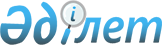 О признании утратившим силу решение акима Таупского сельского округа от 12 июня 2015 года № 3Решение акима Таупского сельского округа Иргизского района Актюбинской области от 11 сентября 2015 года № 4      В соотеветсвии со статьей 35 Закона Республики Казахстан от 23 января 2001 года "О местном государственном управлении и самоуправлении в Республике Казахстан", подпунктом 8) статьей 10-1 Закона Республике Казахстан от 10 июля 2002 года "О ветеринарии" и на основании представления главного государственного ветеринарного-санитарного инспектора Иргизского района от 9 сентября 2015 года № 17-02/270 аким Таупского сельского округа РЕШИЛ:

      1. Признать утратившим силу решение акима Таупского сельского округа "Об установлении ограничительных мероприятий" от 12 июня 2015 года № 3 (зарегистрировано в реестре государственной регистрации нормативных правовых актов от 8 июля № 4422, опубликовано в районных газетах "Ырғыз" от 14 июля 2015 года № 36).

      2. Настоящее решение вводится в действие со дня подписания.


					© 2012. РГП на ПХВ «Институт законодательства и правовой информации Республики Казахстан» Министерства юстиции Республики Казахстан
				
      Аким Таупского сельского округа 

К. ТЛЕУЖАНОВ
